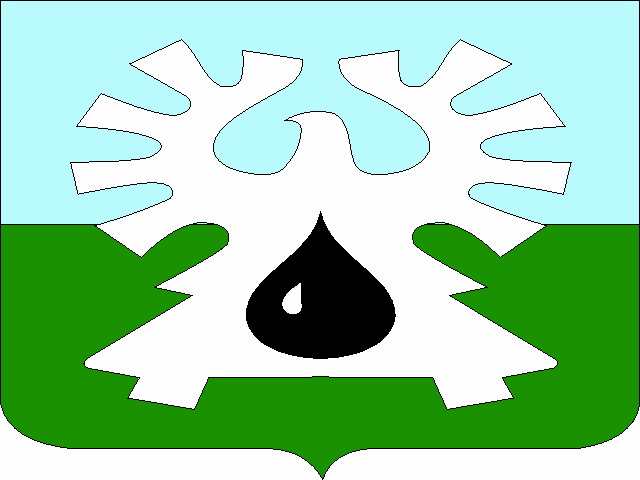 МУНИЦИПАЛЬНОЕ ОБРАЗОВАНИЕ ГОРОД УРАЙХанты-Мансийский автономный округ-ЮграАдминистрация ГОРОДА УРАЙПОСТАНОВЛЕНИЕот _________________	№ __________О внесении изменений в Порядок размещения сведений о доходах, расходах, об имуществе и обязательствах имущественного характера муниципальных служащих администрации города Урай и членов их семей на официальном сайте администрации города Урай и предоставления этих сведений общероссийским средствам массовой информации для опубликованияВ соответствии с Федеральным законом от 25.12.2008 №273-ФЗ «О противодействии коррупции», решением Думы города Урай от 25.12.2019 №107 «О структуре администрации города Урай»:1. Внести изменения в Порядок размещения сведений о доходах, расходах, об имуществе и обязательствах имущественного характера муниципальных служащих администрации города Урай и членов их семей на официальном сайте администрации города Урай и предоставления этих сведений общероссийским средствам массовой информации для опубликования:1) дополнить пунктом 3.1 следующего содержания:«3.1. На официальном сайте размещаются сведения о доходах, расходах, об имуществе и обязательствах имущественного характера по форме согласно приложению к настоящему Порядку.По письменной просьбе лица, предоставляющего сведения о доходах, расходах, об имуществе и обязательствах имущественного характера, в графе «Годовой доход за _____ год (руб.)» отдельно указывается «в том числе доход по основному месту работы ___________».»;2) пункт 5 изложить в новой редакции:«5. Размещение на официальном сайте сведений о доходах, расходах, об имуществе и обязательствах имущественного характера, указанных в пункте 2 настоящего Порядка:а) представленных муниципальными служащими, замещающими должности муниципальной службы, назначение на которые и освобождение от которых осуществляются главой города Урай, – в службу обеспечения кадровой работы и противодействия коррупции управления по развитию местного самоуправления администрации города Урай;б) представленных муниципальными служащими, замещающими должности муниципальной службы, назначение на которые и освобождение от которых осуществляются руководителем органа администрации города Урай с правами юридического лица – в кадровую службу (иному уполномоченному правовым актом представителя нанимателя (работодателя) лицу) органа администрации города Урай с правами юридического лица.»;3) дополнить приложением к Порядку размещения сведений о доходах, расходах, об имуществе и обязательствах имущественного характера муниципальных служащих администрации города Урай и членов их семей на официальном сайте администрации города Урай и предоставления этих сведений общероссийским средствам массовой информации для опубликования согласно приложению.2. Опубликовать постановление в газете «Знамя» и разместить на официальном сайте органов местного самоуправления города Урай в информационно-телекоммуникационной сети «Интернет».3. Контроль за выполнением постановления возложить на первого заместителя главы города Урай В.В. Гамузова. Глава города Урай	Т.Р. ЗакирзяновПриложение к постановлению администрации города Урай от _____________ № _______«Приложение к Порядку размещения сведений о доходах, расходах, об имуществе и обязательствах имущественного характера муниципальных служащих администрации города Урай и членов их семей на официальном сайте администрации города Урай и предоставления этих сведений общероссийским средствам массовой информации для опубликованияСведения о доходах, расходах, об имуществе и обязательствах имущественного характера_________________________________________________________(полное наименование должности)и членов его семьи за период _____________________<*> - по письменной просьбе лица, предоставляющего сведения о доходах, расходах, об имуществе и обязательствах имущественного характера, отдельно указывается «в том числе доход по основному месту работы ___________»<**> - информация об источниках получения средств, за счет которых совершены сделки (совершена сделка) по приобретению земельного участка, другого объекта недвижимого имущества, транспортного средства, ценных бумаг (долей участия, паев в уставных (складочных) капиталах организаций), если общая сумма таких сделок превышает общий доход данного лица и его супруги (супруга) за три последних года, предшествующих отчетному периоду.».Годовой доход за _______ г. (руб.) <*>Перечень объектов недвижимого имущества и транспортных средств, принадлежащих на праве собственности (источники получения средств, за счет которых совершена сделка) <**>Перечень объектов недвижимого имущества и транспортных средств, принадлежащих на праве собственности (источники получения средств, за счет которых совершена сделка) <**>Перечень объектов недвижимого имущества и транспортных средств, принадлежащих на праве собственности (источники получения средств, за счет которых совершена сделка) <**>Перечень объектов недвижимого имущества и транспортных средств, принадлежащих на праве собственности (источники получения средств, за счет которых совершена сделка) <**>Перечень объектов недвижимого имущества, находящегося  в  пользованииПеречень объектов недвижимого имущества, находящегося  в  пользованииПеречень объектов недвижимого имущества, находящегося  в  пользованииСведения об источниках получения средств, за счет которых совершена сделка по приобретению ценных бумаг, акций (долей участия, паев в уставных (складочных) капиталах организаций) <**>Годовой доход за _______ г. (руб.) <*>вид объектов  
недвижимостиплощадь (кв.м)страна расположения (без указания адреса)транспортные средства (вид, марка)вид объектов недвижимостиплощадь (кв.м)страна расположения (без указания адреса)Сведения об источниках получения средств, за счет которых совершена сделка по приобретению ценных бумаг, акций (долей участия, паев в уставных (складочных) капиталах организаций) <**>Фамилия, имя, отчество лица, замещающего соответствующую должностьСупруга (супруг) (без указания персональных данных)  Несовершеннолетний ребенок (без указания персональных данных)  